Durchführung: 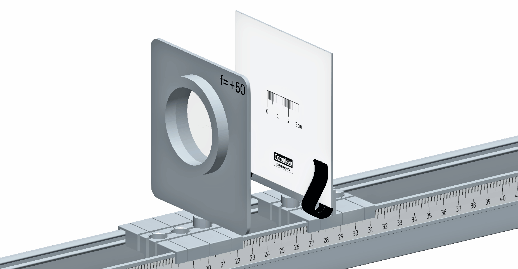 Beobachte den auf den Schirm gedruckten Zentimetermaßstab mit der Sammellinse f = 50 mm. Variiere den Abstand von Linse und Schirm gemäß der Tabelle und notiere deine Beobachtungen.Konstruiere für jede Einstellung den Strahlengang durch die Sammellinse. Vergleiche die Konstruktion mit der Beobachtung.Setze in der letzten Spalte einen Haken, wenn Beobachtung und Konstruktion einander entsprechen.Abstand g Linse- SchirmBeobachtungenKonstruktion des Bildes (Maßstab 1:2)korrektInnerhalb der Brennweite0 < g < f□ kein Bild□ aufrechtes Bild□ umgekehrtes Bild□ verkleinertes Bild□ gleich großes Bild□ vergrößertes Bild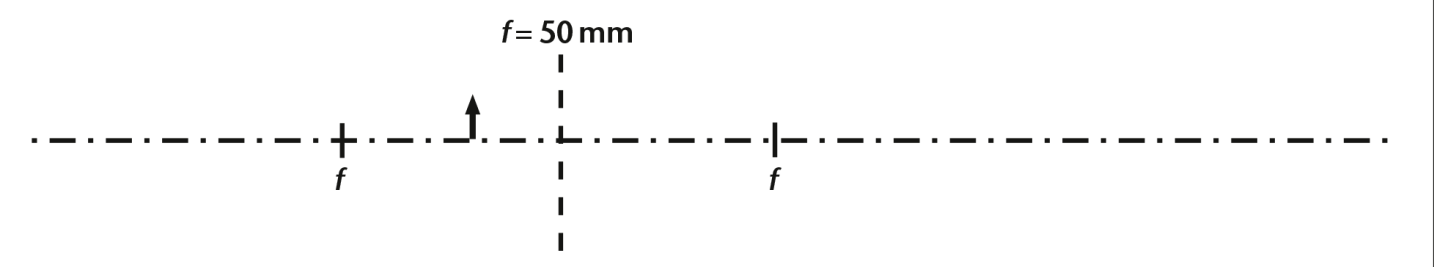 In der Brennweiteg = f□ kein Bild□ aufrechtes Bild□ umgekehrtes Bild□ verkleinertes Bild□ gleich großes Bild□ vergrößertes Bild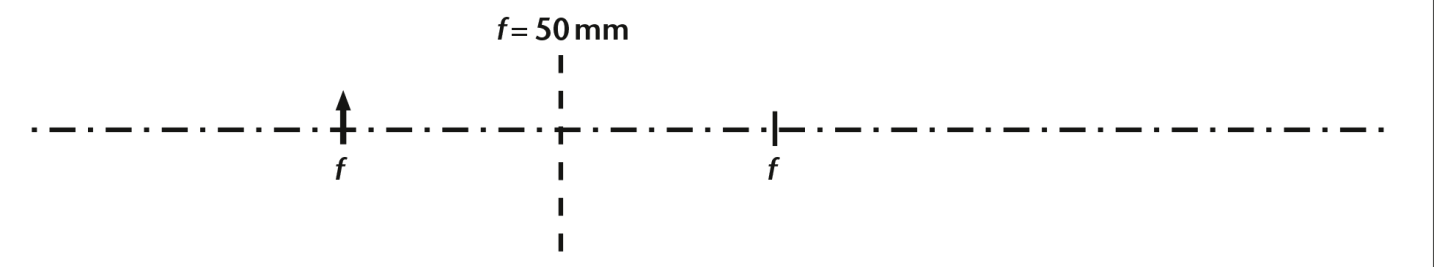 Zwischen einfacher und doppelter Brennweite einer Sammellinsef < g < 2f□ kein Bild□ aufrechtes Bild□ umgekehrtes Bild□ verkleinertes Bild□ gleich großes Bild□ vergrößertes Bild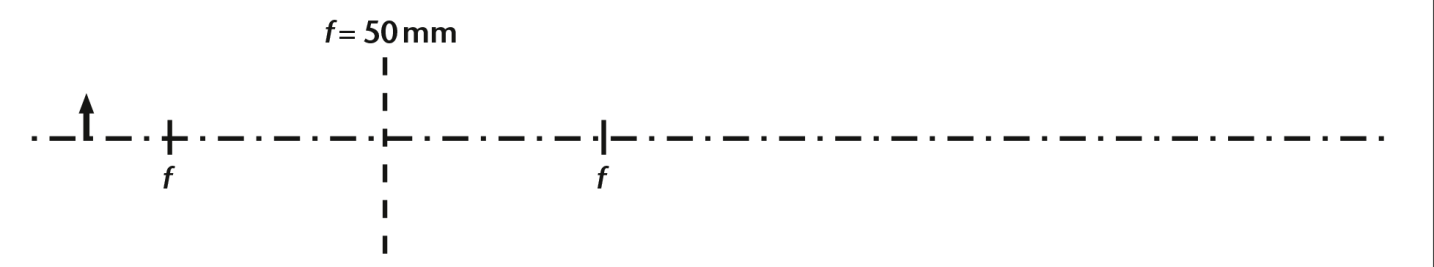 Außerhalb der doppelten Brennweite einer Sammellinse2f < g□ kein Bild□ aufrechtes Bild□ umgekehrtes Bild□ verkleinertes Bild□ gleich großes Bild□ vergrößertes Bild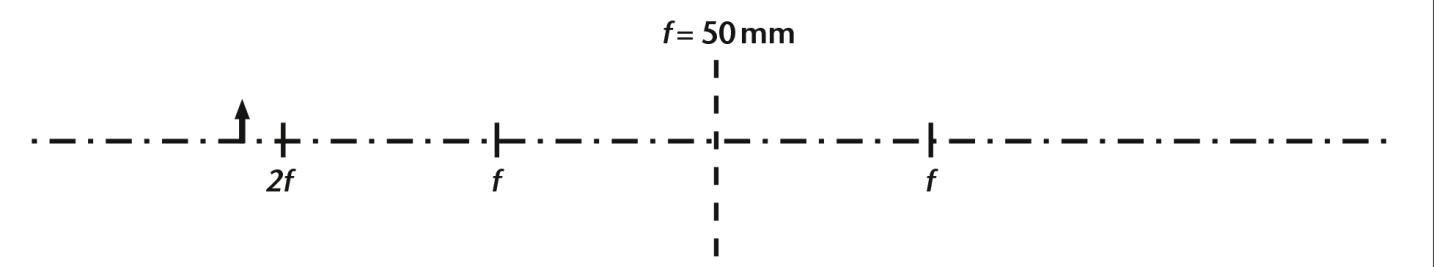 